lMADONAS NOVADA PAŠVALDĪBA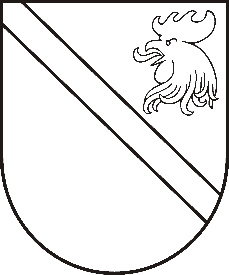 Reģ. Nr. 90000054572Saieta laukums 1, Madona, Madonas novads, LV-4801 t. 64860090, e-pasts: pasts@madona.lv ___________________________________________________________________________MADONAS NOVADA PAŠVALDĪBAS DOMESLĒMUMSMadonā2020.gada 18.augustā								           Nr.319									     (protokols Nr.17, 15.p.)Par bieži sastopamo derīgo izrakteņu smilts-grants un smilts ieguves atļaujas izsniegšanu atradnei “Riekstiņi”, Aronas pagastā, Madonas novadāMadonas novada pašvaldībā ir saņemts SIA “Vidzemes karjeri” iesniegums (reģistrēts Madonas novada pašvaldībā 04.08.2020. ar Nr.MNP/2.1.3.1/20/2483) un citi nepieciešamie dokumenti, kas noteikti Ministru kabineta noteikumos Nr.696 “Zemes dzīļu izmantošanas licenču un bieži sastopamo derīgo izrakteņu ieguves atļauju izsniegšanas kārtība”, bieži sastopamo derīgo izrakteņu smilts-grants un smilts ieguvei atradnē “Riekstiņi”, kas atrodas nekustamā īpašumā “Riekstiņi” (kadastra Nr.7042 006 0506), Aronas pagastā, Madonas novadā.Pamatojoties uz 06.09.2011. Ministru kabineta noteikumu Nr.696 “Zemes dzīļu izmantošanas licenču un bieži sastopamo derīgo izrakteņu ieguves atļauju izsniegšanas kārtība” 26. un 27. punktu un 19.12.2006. Ministru kabineta noteikumu Nr.1055 “Noteikumi par valsts nodevu par zemes dzīļu izmantošanas licenci, bieži sastopamo derīgo izrakteņu ieguves atļauju un atradnes pasi” 4. un 7. punktu, ņemot vērā 18.08.2020. Finanšu un attīstības komitejas atzinumu, atklāti balsojot: PAR – 14 (Andrejs Ceļapīters, Andris Dombrovskis, Zigfrīds Gora, Antra Gotlaufa, Artūrs Grandāns, Gunārs Ikaunieks, Valda Kļaviņa, Agris Lungevičs, Ivars Miķelsons, Andris Sakne, Rihards Saulītis, Inese Strode, Aleksandrs Šrubs, Gatis Teilis), PRET - NAV, ATTURAS - NAV, Madonas novada pašvaldības dome NOLEMJ:Izsniegt SIA “Vidzemes karjeri” Bieži sastopamo derīgo izrakteņu ieguves atļauju smilts-grants un smilts ieguvei atradnē “Riekstiņi”, kas atrodas nekustamā īpašumā “Riekstiņi” (kadastra Nr. 7042 006 0506), Aronas pagastā, Madonas novadā.Atļauju izsniegt pēc valsts nodevas 142,29 euro samaksas pašvaldības budžetā.Domes priekšsēdētājs					         	         A.Lungevičs E.Gailums 26196358